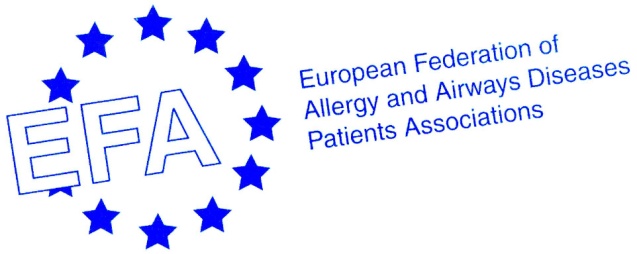 Annual General Meeting of theEuropean Federation of Allergy and Airways Diseases Patients’ AssociationsEFA 20 yearsAGENDA6 May 2011, 12.30 – 18.30 including welcome lunch 12.00 onwards and refreshment breaksMercure Hotel Montmartre Sacre Coer, 3 rue Caulaincourt  75018 Paris, France.Opening and welcome and eligibility and procedure for voting.Approval of the agenda. Election of the Chairperson and Secretary to the Annual General Meeting and tellers for elections. Minutes of the previous Annual General Meeting, 27 May 2010. Attachment 1Membership requests.Motions by members and the Board. Activity Report 2010 - Year of the Lung In Memory of Mariadelaide Franchi. Attachment 2Presentation, Susanna Palkonen, EFA Executive OfficerIn focus:EFA Food allergen labelling campaign, representative of the Food Allergy Working GroupAccounts 2010 and Budget forecast. Attachment 3 a financial report, b auditor’s report, c budget 2011Presentation, Breda Flood, EFA TreasurerStrategy. Attachment 4EFA EU Policy objectives and projects - The link to the future, Susanna PalkonenIn focus:‘EFA member involvement and improving outcomes at EU level’, report by Members Steering Group Work plan 2011. Attachment 4Summary presentation, Christine Rolland, EFA Vice PresidentProjects in focus: member involvement and impact at national levelEFA flagship projects 2011, Antje Fink-Wagner, EFA Project and Fundraising Officer, Project coordinatorAllergy project: Working title: Respiratory Allergy (former ‘Allergy is a chronic disease programme’) COPD Project: Follow up project on the EFA Call to Action on COPD for Europe: roundtables at the European ParliamentEFA Global project: Global Asthma and Allergy Patient Platform GA²PP, Antje Fink-Wagner, EFA GA²PP coordinatorEFA partnership projects:MedALL Mechanisms of the Development of Allergy, Per-Åke Wecksell, EFA Board Secretary and MeDALL lead AIRProm Airway Disease PRedicting Outcomes through Patient Specific Computational Modeling, Susanna PalkonenNew website, Lina Buzermaniene, EFA Board MemberMembership fee. The Board proposes to keep the Membership fee at 1.500 € / member organisation/coalition 2011. New membership fee structure 2012 proposal from the Board, Marianella Salapatas, Attachment 5	Appointment of the auditor.        For auditor Sara Ceusters, ICount4You, Belgium, EFA long term audit firm is proposed by the         Board.	Election of Board members 2011-2013. Attachment 6        President and 2 board members will be elected. Presentation of voting procedure, Marianella SalapatasPresentation of Candidates20 EFA YearsThe first 17 years, past presidents Erkka Valovirta and Svein Erik Myrseth and honorary members Elisabeth Bell and Arne HeimdalThe following 3 years, Marianella Salapatas, President14.	Closing of the Meeting.*all presentations will be short and leaving time for discussionAttachments1 Minutes of the AGM 20102 Activity report 20103 a Financial report 2010, b Auditor’s report 2010, c Budget 20114 Work plan and strategy 20115 New membership fee structure 20126 Board candidatesThe AGM is followed by EFA anniversary dinner and Network meeting 7 May 9.-16.00